Biology for a Changing World 2e, Chapter 31 Test Bank 1. Which of the following characteristics describe viruses?an infectious particlecontain genetic material in the form of DNA or RNAhave a capsid made of protein A and B onlyA, B, and CAnswer: EDQ: What is the structure of a virus, and how do viruses cause disease?Type: Know ItDifficulty: EasyImportant Words/Concepts: viral structure, capsid, genetic material, viral characteristic2. Is a virus alive?Answer: Most scientists do not consider viruses to be alive because they cannot reproduce independently, they lack their own metabolism, and they are assembled into a complete form rather than growing and developing.DQ: What is the structure of a virus, and how do viruses cause disease?Type: Use ItDifficulty: HardImportant Words/Concepts: viral characteristic3. Viruses consist of _________.a protein shell (capsid)genetic material in the form of DNA or RNAa cell membraneA and B onlyA, B, and CAnswer: DDQ: What is the structure of a virus, and how do viruses cause disease?Type: Know ItDifficulty: EasyImportant Words/Concepts: viral structure, capsid, genetic material4. Why isn't a virus considered alive?It doesn't have any metabolic activity outside a host cell.It doesn't contain any genetic material.It doesn't reproduce without the host cell.A and B.B and C.Answer: ADQ: What is the structure of a virus, and how do viruses cause disease?Type: Use ItDifficulty: EasyImportant Words/Concepts: viral characteristic5. Some viruses have phospholipid membranes around them, just like living cells. They are not cells, however, because they do not contain _________.structural proteinsnucleic acid genetic materialribosomes for protein synthesisA and CB and CAnswer: CDQ: What is the structure of a virus, and how do viruses cause disease?Type: Know ItDifficulty: HardImportant Words/Concepts: viral structure, capsid, genetic material6. Besides using the host cell to replicate its genetic material and proteins, an infectious virus must be able to _________.attach to and penetrate a host cellassemble new capsid proteinsbe released from the host cellA and BA, B, and CAnswer: EDQ: What is the structure of a virus, and how do viruses cause disease?Type: Know ItDifficulty: EasyImportant Words/Concepts: infectious capability, capsid7. While the protein coat of a virus allows for attachment to a host cell, the genetic material inside allows for what?production of capsid proteins production of release proteinsreplication of genetic material for new viral particlesA and BA, B, and CAnswer: EDQ: What is the structure of a virus, and how do viruses cause disease?Type: Know ItDifficulty: EasyImportant Words/Concepts: capsid, genetic material, infectious capability8. While the genetic material of a virus allows new viral particles to be produced, the protein coat allows for what?production of capsid proteins attachment of the virus to the host cellreplication of genetic material for new viral particlesA and BA, B, and CAnswer: BDQ: What is the structure of a virus, and how do viruses cause disease?Type: Know ItDifficulty: HardImportant Words/Concepts: viral structure, capsid, genetic material, infectious capability9. Explain how viruses are similar to living cells but not considered alive.Answer: Viruses have genetic material and proteins, but they do not have any of the cellular “machinery” needed to carry out their own metabolic tasks nor can they reproduce on their own.DQ: What is the structure of a virus, and how do viruses cause disease?Type: Use ItDifficulty: HardImportant Words/Concepts: viral characteristic10. Which of the following represent the genetic material carried within a viral particle?RNA DNAprotein coatA and BA, B, and CAnswer: DDQ: What is the structure of a virus, and how do viruses cause disease?Type: Know ItDifficulty: HardImportant Words/Concepts: capsid, genetic material11. During _______, a virus releases its nucleic acid. attachmentsynthesisdegradationpenetrationintegrationAnswer: DDQ: What is the structure of a virus, and how do viruses cause disease?Type: Know ItDifficulty: EasyImportant Words/Concepts: genetic material, infectious capability, infection progression12. Which stage of a viral infection describes the production and preparation of new viral particles that can then be released to infect other cells?attachmentsynthesisassemblyB and CA, B, and CAnswer: DDQ: What is the structure of a virus, and how do viruses cause disease?Type: Know ItDifficulty: EasyImportant Words/Concepts: capsid, genetic material, infectious capability, infection progression13. Viruses can replicate in a cell referred to as the ______________ cell.symbiotichostimmunesynthesisinfectiousAnswer: BDQ: What is the structure of a virus, and how do viruses cause disease?Type: Know ItDifficulty: EasyImportant Words/Concepts: infectious capability14. Which of the following represents the correct order for a viral life cycle?attachment, penetration, synthesis, assembly, release attachment, synthesis, penetration, assembly, release attachment, penetration, assembly, synthesis, release attachment, penetration, assembly, synthesis, release attachment, penetration, synthesis, release, assemblyAnswer: ADQ: What is the structure of a virus, and how do viruses cause disease?Type: Know ItDifficulty: HardImportant Words/Concepts: infectious capability, infection progression15. You are at work and someone sneezes on a phone.  One of your coworkers knowingly nods and tells you to avoid that phone because now it has millions of viruses breeding on it.  Explain why the coworker’s statement is not biologically accurate.Answer: While the coworker might be right about avoiding the phone because it is contaminated with viruses, the statement about viruses breeding on the phone is incorrect.  Viruses can only reproduce inside of a living host cell.DQ: What is the structure of a virus, and how do viruses cause disease?Type: Use ItDifficulty: HardImportant Words/Concepts: infectious capability, infection progression16. In the attachment phase of viral infection, _________.a virus attaches to the outside of the host cell surfaceviral proteins attach to host cell DNAnewly built viral proteins attach to newly built viral DNA inside the host cellnew viral particles attach to the inside of the host cell surfaceAll of the above.Answer: ADQ: What is the structure of a virus, and how do viruses cause disease?Type: Know ItDifficulty: EasyImportant Words/Concepts: infectious capability, infection progression, capsid17. The synthesis stage of infection _________.is the stage in which the host cell produces new viral proteins and genetic materialoccurs because viral genetic material takes over the host’s cellular machineryends when new viral particles are released from the host cellA and B onlyA, B, and CAnswer: DDQ: What is the structure of a virus, and how do viruses cause disease?Type: Know ItDifficulty: EasyImportant Words/Concepts: infectious capability, infection progression, genetic material18. Viruses kill host cells by _________.causing host cells to burst when new virus particles are releaseddepleting cell resources by using them to synthesize new virusesreleasing enzymes that break down host cell membranesA and B onlyA, B, and CAnswer: DDQ: What is the structure of a virus, and how do viruses cause disease?Type: Know ItDifficulty: EasyImportant Words/Concepts: infectious capability, infection progression19. All of the following can be helpful in fighting or preventing a viral infection, EXCEPTinterferon.antibodies.plasma cells.saliva.antibiotics.Answer: EDQ: What is the structure of a virus, and how do viruses cause disease?Type: Use ItDifficulty: HardImportant Words/Concepts: viral immune response to infection20. Some viruses will only infect the cells of the respiratory tract and no other types of cells.  What can you infer from this fact? Explain your reasoning.Answer: Since viruses must attach by binding to receptor molecules on a host cell’s surface, it seems logical to assume that only the cells of the respiratory tract produce the proper binding proteins. Indeed, the reason that the 1918 flu was so devastating was that it bound itself specifically to cells of the lower respiratory tract—the lungs and bronchi.DQ: What is the structure of a virus, and how do viruses cause disease?Type: Use ItDifficulty: HardImportant Words/Concepts: infectious capability, infection progression21. Adaptive immunity relies upon what general kinds of defenses?physical barriers to prevent pathogens from entering the bodychemical barriers to prevent pathogens from entering the bodylymphocytes that set off chains of events that inactivate or destroy invading pathogensA and B onlyA, B, and CAnswer: CDQ: What is the structure of a virus, and how do viruses cause disease?Type: Know ItDifficulty: HardImportant Words/Concepts: viral immune response to infection22. Hemagglutinin is responsible for which phase of influenza viral life cycle?attachmentsynthesisdegradationpenetrationreleaseAnswer: DDQ: What is the structure of a virus, and how do viruses cause disease?Type: Know ItDifficulty: HardImportant Words/Concepts: infectious capability, infection progression, capsid23. Neuraminidase is responsible for which phase of influenza viral life cycle?attachmentsynthesisdegradationpenetrationreleaseAnswer: DDQ: What is the structure of a virus, and how do viruses cause disease?Type: Know ItDifficulty: HardImportant Words/Concepts: infectious capability, infection progression, capsid24.  The severity of any viral infection is often dictated by which of the following?the number of viral particles which infect the body the number of cells killed during viral replication and releasethe immune response to the infectionA and BA, B, and CAnswer: CDQ: What is the structure of a virus, and how do viruses cause disease?Type: Use ItDifficulty: EasyImportant Words/Concepts: viral immune response to infection25. Which of the following make viruses so infectious?the ability to become aerosolized and spread in the airthe fact that it only takes a couple of viral particles to start an infectionthe innate immune responseA and BA, B, and CAnswer: DDQ: What is the structure of a virus, and how do viruses cause disease?Type: Use ItDifficulty: HardImportant Words/Concepts: infectious capability, infection progression, viral immune response to infection26. What is the time frame in which a virally infected cell releases new viral particles?minuteshoursdaysweeksimmediately Answer: BDQ: What is the structure of a virus, and how do viruses cause disease?Type: Know ItDifficulty: EasyImportant Words/Concepts: infectious capability, infection progression27. How many new viruses will typically be released from an infected cell following synthesis and assembly?10–1001,000–10,00010,000–100,000100,000–1,000,000only one viral particle is released at a time Answer: BDQ: What is the structure of a virus, and how do viruses cause disease?Type: Know ItDifficulty: HardImportant Words/Concepts: infectious capability, infection progression28.  Which of the following viral infections will cause bacterial cell lysis?bacteroidbacteriophageH1N1SARSpolio virusAnswer: BDQ: What is the structure of a virus, and how do viruses cause disease?Type: Know ItDifficulty: EasyImportant Words/Concepts: infectious capability, infection progression29. ______ immunity is present from birth and always active. AdaptiveHumoralCellularInnateInflammatory Answer: DDQ: What is innate immunity?Type: Know ItDifficulty: EasyImportant Words/Concepts: innate features, innate vs. adaptive immunity30. _______ immunity provides general defense against a variety of pathogens, while _______ immunity provides defense against specific pathogens.Adaptive; innateHumoral; innateCellular; adaptiveInnate; adaptiveInnate; cellularAnswer: DDQ: What is innate immunity?Type: Know ItDifficulty: EasyImportant Words/Concepts: innate features, innate vs. adaptive immunity31. Innate immunity relies upon what general kinds of defenses?physical barriers to prevent pathogens from entering the bodychemical barriers to prevent pathogens from entering the bodylymphocytes that set off chains of cellular and humoral that inactivate or destroy invading pathogensA and B onlyA, B, and CAnswer: DDQ: What is innate immunity?Type: Know ItDifficulty: HardImportant Words/Concepts: barrier defenses, innate vs. adaptive immunity32. Which of the following is NOT one of the four main features of innate immune function? antimicrobial chemicalsphysical barriersphagocytesantibodiesinflammationAnswer: DDQ: What is innate immunity?Type: Know ItDifficulty: EasyImportant Words/Concepts: innate features, innate vs. adaptive immunity33. What is a natural killer cell?any pathogena bacterial pathogenthe H1N1 virusa modified red blood cella white blood cell that kills virally infected cells and tumor cellsAnswer: EDQ: What is innate immunity?Type: Know ItDifficulty: EasyImportant Words/Concepts: innate cell functions, innate features, natural killer cell34. Interferons are produced by cells infected by _________. a virusa bacteriuman animala protista fungusAnswer: ADQ: What is innate immunity?Type: Know ItDifficulty: EasyImportant Words/Concepts: innate immune response, interferons35. Interferons help keep cells from being infected by _________. a virusa bacteriuman animala protista fungusAnswer: ADQ: What is innate immunity?Type: Know ItDifficulty: EasyImportant Words/Concepts: innate immune response, interferons 36. For each of the following traits of an inflamed tissue, match it with one of the following three symptoms:  redness and heatwarmth, swelling, painAnswer: increased blood flow to the area – redness and heatwarmth release of fluids and white blood cells from the leaky blood vessels – swellingrelease of chemical signals from damaged tissue – painDQ: What is innate immunity?Type: Know ItDifficulty: HardImportant Words/Concepts: innate immune response, inflammation37. Which of the following are phagocytic cells? neutrophilsmacrophagesnatural killer cellsA and BB and CAnswer: DDQ: What is innate immunity?Type: Know ItDifficulty: HardImportant Words/Concepts: innate cell functions, phagocytic, innate features38. Which of the following are antimicrobial chemicals that are considered innate immunity?tearsstomach acidsalivacomplementAll of the above.Answer: EDQ: What is innate immunity?Type: Know ItDifficulty: EasyImportant Words/Concepts: antimicrobial chemicals, innate features39. Name and provide one protective example of at least two innate immune system features. Answer:antimicrobial chemicals – tears, stomach acid, saliva, complement, secreted cationic proteinsphysical barriers – skin, mucous membranes, tight cell junctions in the gut, hair, cilia/mucousphagocytes – neutrophils, macrophagesinflammation – leaky blood vessels, swelling, influx of clotting factors and white blood cellsDQ: What is innate immunity?Type: Know ItDifficulty: HardImportant Words/Concepts: innate features, barrier defenses, antimicrobial chemicals, phagocytic, inflammation40. Explain how inflammation is an immune response.Answer: When a pathogen gets past a physical barrier, like in a cut, the damaged cells and microbes send out signals that increase blood flow to the area and attracting white blood cells.  The blood vessels leak, releasing clotting factors, white blood cells, and fluid into the infected area.  The white blood cells consume the pathogens and the clotting response limits the infection area.DQ: What is innate immunity?Type: Use ItDifficulty: HardImportant Words/Concepts: innate features, inflammation41. Which of the following is(are) a physical barrier to infection?skinmucustearsA and B onlyA, B, and CAnswer: DDQ: What is innate immunity?Type: Use ItDifficulty: EasyImportant Words/Concepts: innate features, barrier defenses42. Stomach acid and complement proteins are examples of _________.inflammationphysical barriers against infectionantimicrobial chemicalsphagocytesA and B onlyAnswer: CDQ: What is innate immunity?Type: Know ItDifficulty: EasyImportant Words/Concepts: innate features, antimicrobial chemicals, tissues of immune system43. Phagocytes _________.recognize, bind, and ingest pathogensplay a role in inflammationtrigger adaptive immune responsesA and B onlyA, B, and CAnswer: EDQ: What is innate immunity?Type: Know ItDifficulty: HardImportant Words/Concepts: innate cell functions, innate features, phagocytic, inflammation44. Tears and saliva contain an enzyme that _________.causes viruses to burst and diecoats the cell surface of bacterial cells, making them more easily found and destroyed by phagocytesprevents viruses from binding to host cells, thus preventing infectionbreaks down bacterial cell walls, causing them to burstAll of the above.Answer: DDQ: What is innate immunity?Type: Know ItDifficulty: EasyImportant Words/Concepts: innate features, antimicrobial chemicals, tissues of immune system45. Which of the following innate properties are indicative of an inflammatory response?The response is triggered rapidly.It can be triggered by many different kinds of pathogens.It responds quicker after multiple exposures to the same pathogen.A and BA, B, and CAnswer: DDQ: What is innate immunity?Type: Know ItDifficulty: HardImportant Words/Concepts: innate features, inflammation, innate vs. adaptive immunity46. The inflammatory response is triggered when _________.a pathogen first invades host tissuephagocytes engulf pathogenscomplement proteins destroy bacteria, releasing signaling chemicalsdamaged cells release molecules that increase blood flowclotting reactions seal off the infected areaAnswer: DDQ: What is innate immunity?Type: Use ItDifficulty: HardImportant Words/Concepts: innate features, innate immune response, inflammation47. The heat and redness that characterize inflammation are caused by _________.the initial invasion of host tissue by pathogensthe release of signaling molecules that increase blood flowthe influx of fluids from leaky blood vessels to infected tissuesthe ingestion of pathogens by white blood cellsclotting reactionsAnswer: CDQ: What is innate immunity?Type: Know ItDifficulty: HardImportant Words/Concepts: innate immune response, inflammation, tissues of immune system48.  What is the purpose of the release of clotting factors in an inflamed tissue?Answer: Clotting factors prevent the infection from spreading to the surrounding tissues and localize the effects of increased blood flow to the area of infection.DQ: What is innate immunity?Type: Use ItDifficulty: EasyImportant Words/Concepts: innate immune response, inflammation, clotting49. All of the following are examples of the innate immune system, EXCEPT _________.memory T cellsphagocytesskinmucuscomplementAnswer: ADQ: What is innate immunity?Type: Use ItDifficulty: EasyImportant Words/Concepts: innate cell functions, innate vs. adaptive immunity50. Neutrophils are found in the _____________, and macrophages are found in ____________. blood stream; tissuestissues; tissuesblood stream; lymphatic systemlymphatic system; blood streamNeutrophils  and macrophages are both found ubiquitously.  Answer: ADQ: What is innate immunity?Type: Know ItDifficulty: HardImportant Words/Concepts: innate cell functions, neutrophils, macrophages, tissues of immune system51. Which of the following describe(s) histamine?a signaling molecule released during an allergic reactiona molecule that causes inflammationcan be released by damaged tissue during an infectionA and BA, B, and CAnswer: EDQ: What is innate immunity?Type: Know ItDifficulty: HardImportant Words/Concepts: innate immune response, allergic reaction, inflammation52. The physical barriers that are part of the immune system function by having _________.tightly packed epithelial cells that prevent pathogens from entering tissuesmucus that traps pathogens and other foreign substancescilia that sweep mucus out of the throatA and BA, B, and CAnswer: EDQ: What is innate immunity?Type: Use ItDifficulty: HardImportant Words/Concepts: innate features, barrier defenses53. In addition to humans, innate cellular defenses are found in _________.bacteria defending against virusessea stars defending against bacteriafruit flies defending against parasitesA and B onlyA, B, and CAnswer: EDQ: What is innate immunity?Type: Know ItDifficulty: HardImportant Words/Concepts: innate features, innate cell functions, species comparison54. To defend against viruses, bacteria use _________.innate physical barriersmucous membranesspecial enzymesspecial fluidsacquired defensesAnswer: CDQ: What is innate immunity?Type: Know ItDifficulty: EasyImportant Words/Concepts: innate features, species comparison55. Amoebocytes in a sea star immune function as plasmatocytes in a fruit fly.  What function do these cell types have? They are both innate physical barriers.They are both mucous membranes.They are both phagocytic cells.They both are enzymes that inhibit bacterial growth.There are no common characteristics between these. Answer: CDQ: What is innate immunity?Type: Use ItDifficulty: HardImportant Words/Concepts: innate features, innate cell functions, species comparison, phagocytic56. Encapsulation in fruit flies after an infection is similar to a human response to infections such as tuberculosis, which results in the formation of a _________.granulomaplasmatocyteamoebocytelamellocytephagocyteAnswer: ADQ: What is innate immunity?Type: Use ItDifficulty: HardImportant Words/Concepts: innate features, species comparison, tissues of immune system57. The fact that many organisms evolved similar immune system defenses over time is evidence of the importance of what important survival requirement?Answer: All species require the ability to defend themselves from invading organisms.  Successful organisms have evolved similar immune defenses that allow this to occur and most of these shared defenses are innate in their characteristics.DQ: What is innate immunity?Type: Use ItDifficulty: HardImportant Words/Concepts: innate features, species comparison58. What type of defense mechanism do some organisms have to protect them from predators?cellular immunityhumoral immunityadaptive immunityinnate defensesacquired defensesAnswer: DDQ: What is innate immunity?Type: Know ItDifficulty: EasyImportant Words/Concepts: innate features, species comparison, innate vs. adaptive immunity59. Which type of immune response targets specific pathogens?adaptivehumoralcellularinnateinflammatoryAnswer: ADQ: What is adaptive immunity, and how does vaccination rely on adaptive immunity?Type: Know ItDifficulty: EasyImportant Words/Concepts: adaptive features, innate vs. adaptive immunity60. Resistance to a particular pathogen is called _____________.defensivenessspecificityimmunityimmune signalinglymphocyte proliferationAnswer:DQ: What is adaptive immunity, and how does vaccination rely on adaptive immunity?Type: Know ItDifficulty: EasyImportant Words/Concepts: immunity, pathogen response61. A lymphocyte is a specialized __________________?white blood cellred blood cellnerve cellimmunocyteerythrocyteAnswer: ADQ: What is adaptive immunity, and how does vaccination rely on adaptive immunity?Type: Know ItDifficulty: EasyImportant Words/Concepts: white blood cell, lymphocyte62. ________ is a property of the adaptive immune system, which provides lasting immunity against pathogens. MemorySpecificityBarrier defensesInterferon signalingLymphocyte proliferationAnswer: ADQ: What is adaptive immunity, and how does vaccination rely on adaptive immunity?Type: Use ItDifficulty: EasyImportant Words/Concepts: adaptive features, innate vs. adaptive immunity, memory63. The activated B cell changes morphologically upon initiation of antibody production.  It is termed a ___________ because of this morphological change. phagocytic cellneutrophilic cellplasma cellcytotoxic B cellproductive lymphocyteAnswer: CDQ: What is adaptive immunity, and how does vaccination rely on adaptive immunity?Type: Know ItDifficulty: HardImportant Words/Concepts: adaptive cell functions, innate vs. adaptive immunity, humoral immunity, B cells64. B and T cells wait in the ________ until they are needed. lymphatic systemgall bladderthymusblood streambone marrowAnswer: ADQ: What is adaptive immunity, and how does vaccination rely on adaptive immunity?Type: Know ItDifficulty: HardImportant Words/Concepts: adaptive cell functions, tissues of immune system, B and T cells65. B and T cells are both produced by the _________. lymph nodesgall bladderthymusspleenbone marrowAnswer: EDQ: What is adaptive immunity, and how does vaccination rely on adaptive immunity?Type: Know ItDifficulty: EasyImportant Words/Concepts: adaptive cell functions, tissues of immune system, B and T cells66. The thymus is located _________.  near the heartunder the liverabove the hypothalamusin the medullain the brainstemAnswer: ADQ: What is adaptive immunity, and how does vaccination rely on adaptive immunity?Type: Know ItDifficulty: EasyImportant Words/Concepts: adaptive cell functions, tissues of immune system, T cells67. Describe the unique features and identify the primary cell type associated with two types of adaptive immunity: humoral and cellular immunity.Answer: Humoral immunity – B cells are activated by helper T cells make antigen-specific antibodies, which can circulate and bind to antigens on specific pathogens providing protection.Cellular immunity – Cytotoxic T lymphocytes are activated by helper T cells or phagocytic cells which have engulfed pathogens.  Cytotoxic T lymphocytes can directly kill altered or infected cells in the body.DQ: What is adaptive immunity, and how does vaccination rely on adaptive immunity?Type: Know ItDifficulty: HardImportant Words/Concepts: adaptive cell functions, B and T cells, humoral immunity, cellular immunity, cytotoxic T lymphocytes, helper T cells68. Whereas B cells ________, T cells ________.mature in the bone marrow; mature in the thymusare produced in the bone marrow; are produced in the thymusmigrate to the bone marrow when mature; migrate to the thymusare produced in the spleen; are produced in lymph nodesare produced in lymph node; are produced in the spleenAnswer: ADQ: What is adaptive immunity, and how does vaccination rely on adaptive immunity?Type: Know ItDifficulty: HardImportant Words/Concepts: adaptive cell functions, B and T cells, tissues of immune system69. When you go to the doctor with an infection, he or she may feel under your jaw or armpits or press your left abdomen and check for tenderness and swelling. Explain why your doctor would do this in terms of your immune system.Answer: Centers of lymph nodes are found under your jaw and in your armpits and groin. Your spleen is in your left abdomen. B and T cells reside in the lymph nodes to detect foreign particles and pathogens in the lymph and in the spleen to detect them in the blood. During serious infections, your lymph nodes and spleen may become inflamed, swollen, and tender.DQ: What is adaptive immunity, and how does vaccination rely on adaptive immunity?Type: Use ItDifficulty: HardImportant Words/Concepts: adaptive cell functions, B and T cells, tissue of immune system70. Which of the following describe the function of antibodies in the body?Antibodies can bind to antigens and physically block them from doing harm. Antibodies can act as an identification signal for phagocytes to ingest pathogens.Antibodies can initiate the complement proteins in the destruction of a pathogen.Antibodies function purely as markers of an active adaptive response. A, B, and C.Answer: EDQ: What is adaptive immunity, and how does vaccination rely on adaptive immunity?Type: Use ItDifficulty: EasyImportant Words/Concepts: humoral immunity, antibodies71. Antibodies are specific for antigens.  Describe two general conditions caused by the recognition of aberrant targets. Answer: Autoimmune diseases are caused by the self-reactivity of a humoral response;therefore, the immune system attacks itself.  Allergies are caused by the reactivity of a humoral response to antigens in the environment, which are responded to even if they are not pathogenic.DQ: What is adaptive immunity, and how does vaccination rely on adaptive immunity?Type: Use ItDifficulty: HardImportant Words/Concepts: humoral immunity, antibodies, allergies, autoimmunity72. Helper T cell numbers are lowered in individuals with AIDS.  Which of the following are functions of these helper T cells that may contribute to the symptoms from AIDS?  activation of B cells to make antibodiesactivation of cytotoxic T lymphocytesactivation of neutrophilsincreased bone marrow production of lymphocytesA and B onlyAnswer: EDQ: What is adaptive immunity, and how does vaccination rely on adaptive immunity?Type: Use ItDifficulty: HardImportant Words/Concepts: humoral immunity, antibodies, helper T cells, cytotoxic T lymphocytes, B cells, AIDS73. Which of the following pathogen properties are uniquely susceptible to the advantages of the adaptive immune system over the innate immune system? pathogens contain many similar characteristics pathogens cannot cross barrier defensespathogens evolve quickly over time A and BA, B, and CAnswer: CDQ: What is adaptive immunity, and how does vaccination rely on adaptive immunity?Type: Use ItDifficulty: EasyImportant Words/Concepts: pathogen response, adaptive features, innate vs. adaptive immunity74. The division of B cells upon activation is often referred to as clonal expansion since each B cell only recognizes one antigen with the antibody it produces.  Why would it be important to maintain this clonal expansion?Answer: Clonal expansion means that B cells will only recognize one antigen and the response will be specific.  If the expansion included multiple clones or if the clones changed, antibodies would be produced that are no longer specific to the invading pathogen.DQ: What is adaptive immunity, and how does vaccination rely on adaptive immunity?Type: Use ItDifficulty: HardImportant Words/Concepts: adaptive cell functions, B cells, humoral immunity, pathogen response75. Which of the following can be targets for cytotoxic T lymphocytes?  cancer cellsvirally infected cellstransplanted cellsB and CA, B, and CAnswer: EDQ: What is adaptive immunity, and how does vaccination rely on adaptive immunity?Type: Know ItDifficulty: EasyImportant Words/Concepts: adaptive cell functions, cellular immunity, cytotoxic T lymphocytes, pathogen response76. A primed immune system from a vaccine confers immunity to a particular pathogen.  However, this does not mean that the pathogen cannot still bypass innate immunity.  Why then is a vaccine still effective?Answer: The quick and substantially larger secondary response by the adaptive immune system using memory T and B cells will not prevent the entry of the pathogen.  However, it will prevent the pathogen from creating a sickness or diseased condition because of the speed and volume of the secondary response upon exposure to the pathogen.DQ: What is adaptive immunity, and how does vaccination rely on adaptive immunity?Type: Use ItDifficulty: HardImportant Words/Concepts: adaptive cell functions, pathogen response, B and T cells, adaptive features, vaccines77. The first time we are exposed to a pathogen, we often become ill because _________.we can’t build an immune response the first time we are exposed to a pathogenour primary immune response takes 7 to 10 days to developour secondary immune response takes 7 to 10 days to developour immune systems are weakA and DAnswer: BDQ: What is adaptive immunity, and how does vaccination rely on adaptive immunity?Type: Use ItDifficulty: EasyImportant Words/Concepts: adaptive features, vaccines, primary response, pathogen response78. The second time we are exposed to a pathogen, we often do not become ill because ________.the secondary immune response develops very rapidlythe secondary immune response includes the production of a much stronger antibody response than does the primary immune responseduring the secondary immune response, antibody concentrations remain high for a long periodA and B onlyA, B, and CAnswer: EDQ: What is adaptive immunity, and how does vaccination rely on adaptive immunity?Type: Use ItDifficulty: EasyImportant Words/Concepts: adaptive features, vaccines, secondary response, pathogen responseUse the following diagram to answer Questions 79 – 83.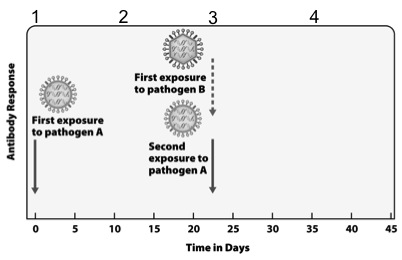 79. At point 1 on the diagram, _________.the antibody response to pathogen A is well developedthe concentration of antibodies to pathogen A is very lowthe antibody response to pathogen B is well developedno antibodies are present in the bloodno B or T cells are present in the lymph nodesAnswer: BDQ: What is adaptive immunity, and how does vaccination rely on adaptive immunity?Type: Use ItDifficulty: EasyImportant Words/Concepts: adaptive features, vaccines, primary response, pathogen response80. Between points 1 and 2 on the diagram, _________.B and T cells are responding to antigens on pathogen Bmemory B and T cells are being used B cells are producing antibodies to pathogen AA and B onlyB and C onlyAnswer: CDQ: What is adaptive immunity, and how does vaccination rely on adaptive immunity?Type: Use ItDifficulty: HardImportant Words/Concepts: adaptive features, B and T cells, vaccines, primary response, pathogen response, humoral immunity, antibodies81. At point 2 on the diagram, _________.the antibody response to pathogen A is at or near its peakmemory B cells for pathogen A are produced for the first time memory T cells for pathogen A are produced for the first time A and B onlyA and C onlyAnswer: ADQ: What is adaptive immunity, and how does vaccination rely on adaptive immunity?Type: Use ItDifficulty: EasyImportant Words/Concepts: adaptive features, vaccines, primary response, pathogen response humoral immunity, antibodies82. At point 3 in the diagram, _________.memory B cells to pathogen A begin to dividememory T cells to pathogen A begin to dividememory B and T cells to pathogen B begin to divideA and B onlyA, B, and CAnswer: DDQ: What is adaptive immunity, and how does vaccination rely on adaptive immunity?Type: Use ItDifficulty: HardImportant Words/Concepts: adaptive features, vaccines, secondary response, pathogen response, memory83. Between points 3 and 4 in the diagram, _________.the antibody response to pathogen A is much stronger than it is to pathogen Bthe antibody response to pathogen B is much stronger than it is to pathogen Aantibody concentrations to pathogens A and B increase at the same rate, but the final concentration of antibodies to pathogen A is much higher than the final concentration of antibodies to pathogen Bthe concentration of antibodies to pathogen A rises much faster than the concentration of antibodies to pathogen B, but the final concentration of both is the samethe antibody responses to pathogens A and B are identicalAnswer: ADQ: What is adaptive immunity, and how does vaccination rely on adaptive immunity?Type: Use ItDifficulty: HardImportant Words/Concepts: adaptive features, vaccines, secondary response, pathogen response84. People sometimes develop allergies to substances that they were not allergic to previously. This process of becoming sensitized is most similar to _________.vaccinationinflammationinnate cellular defenseantigenic driftantigenic shiftAnswer: ADQ: What is adaptive immunity, and how does vaccination rely on adaptive immunity?Type: Use ItDifficulty: EasyImportant Words/Concepts: adaptive features, vaccines, allergies, secondary response, 85. It is difficult to develop a universal flu vaccine because _________.of antigenic shiftit is difficult to produce noninfectious flu viruses to provide the antigenof the innate immune responseit is difficult to determine the source of flu strainsof excessive inflammatory responseAnswer: ADQ: What is adaptive immunity, and how does vaccination rely on adaptive immunity?Type: Know ItDifficulty: EasyImportant Words/Concepts: adaptive features, vaccines, pathogen response, antigenic shift86. If vaccination “trains” the adaptive immune system to fight off specific pathogens, why is a new flu vaccine produced every year?Answer: Because of antigenic drift and shift, new strains of flu are evolving all the time, enough that memory cells will no longer recognize them. New vaccines are released each year to immunize people against the latest antigen type.DQ: What is adaptive immunity, and how does vaccination rely on adaptive immunity?Type: Know ItDifficulty: HardImportant Words/Concepts: adaptive features, vaccines, pathogen response, antigenic shift, antigenic drift87. You have a friend who is sure that she gets the flu from the flu vaccine and has stopped being vaccinated. How could you explain to her that it is unlikely that she got the flu from the vaccine? Can you think of two alternative reasons that she felt sick?Answer: The vaccine contains dead or noninfectious virus particles. So, unless there was an error in production, there is little chance she could become truly infected from the vaccine. One possible reason she got sick is that she caught a strain of flu that wasn’t in the vaccine. Another reason is that when the adaptive immune response is reacting to the vaccine, the symptoms (fatigue, inflammation, aches) are probably going to be the same as if the adaptive immune system were responding to active viruses.DQ: What is adaptive immunity, and how does vaccination rely on adaptive immunity?Type: Use ItDifficulty: HardImportant Words/Concepts: adaptive immune response, vaccines, pathogen response, inflammation88. During the first time a pathogen is encountered, antibody production by the adaptive immune system is __________; the second time, it is __________.slow and low; fast and highfast and high; slow and lowslow and high; fast and lowfast and low; slow and highNone of the above.Answer: ADQ: What is adaptive immunity, and how does vaccination rely on adaptive immunity?Type: Know ItDifficulty: EasyImportant Words/Concepts: adaptive features, adaptive immune response, pathogen response, primary response, secondary response89. Lethal influenza strains lead to death because _________.damaged lung tissue releases molecules that begin an inflammatory responsemacrophages release molecules that promote inflammationactivated T cells release molecules that promote inflammationthe processes in both A and B occur, leading to a greater inflammatory response than would otherwise occurthe processes in A, B, and C all occur, leading to a greater inflammatory response than would otherwise occurAnswer: EDQ: What are specific features of influenza virus that allow it to cause worldwide outbreaks?Type: Know ItDifficulty: EasyImportant Words/Concepts: influenza virus mortality, influenza inflammation, innate and adaptive response90. Most of the people who died from the 1918 flu epidemic probably died directly from _________.cellular damage from the replication of the flu virusan enhanced immune response from lung cellspneumonia cause by a second bacterial infectionA or BB or CAnswer: EDQ: What are specific features of influenza virus that allow it to cause worldwide outbreaks?Type: Use ItDifficulty: EasyImportant Words/Concepts: influenza virus mortality, influenza inflammation, secondary infections91. Which of the following explains why one major scientific discovery that would have limited the number of deaths from the 1918 flu epidemic?antiviral medications that would have treated secondary bacterial infectionsantibiotics that would have limited the viruses ability to replicate itselfantibiotics that would have treated secondary bacterial infectionsA and CB and CAnswer: CDQ: What are specific features of influenza virus that allow it to cause worldwide outbreaks?Type: Know ItDifficulty: EasyImportant Words/Concepts: influenza virus mortality, influenza inflammation, secondary infections92. It is TRUE to say that the influenza virus _________.has not had a deadly outbreak since 1918 since it was a few years before antibiotics were developedhas now mutated into a less aggressive form that does not cause any fatalitiescan become lethal when it mutates into a form that can go undetected by your immune systemhas remained a looming threat for people with compromised immune systems since it doesn't experience antigenic drift.None of the above.Answer: EDQ: What are specific features of influenza virus that allow it to cause worldwide outbreaks?Type: Know ItDifficulty: HardImportant Words/Concepts: influenza virus mortality, influenza inflammation, secondary infections, innate and adaptive response93. Whereas __________ is gradual, __________ happens relatively rapidly.the inflammatory response; cell-mediated immunityantigenic drift; antigenic shiftthe innate immune response; the adaptive immune responseA or CB or CAnswer: BDQ: What are specific features of influenza virus that allow it to cause worldwide outbreaks?Type: Know ItDifficulty: EasyImportant Words/Concepts: influenza virus mortality, antigenic drift, antigenic shift94. The chance of antigenic shift is increased by _________.having an autoimmune disorderthe adaptive immune responseliving in too hygienic an environmenthaving allergiesliving or working closely with animalsAnswer: EDQ: What are specific features of influenza virus that allow it to cause worldwide outbreaks?Type: Know ItDifficulty: EasyImportant Words/Concepts: influenza virus mortality, antigenic shift95. Lethal lung viruses, such as the one responsible for the Spanish influenza, are deadly because they cause _________.massive replication of phagocytes and activated T cellsexcessive blood clotting in the lung, preventing gas exchangemassive inflammation in lung tissuethe buildup of large viral populations in the air spaces of the lung, preventing gas exchangeA and D Answer: CDQ: What are specific features of influenza virus that allow it to cause worldwide outbreaks?Type: Use ItDifficulty: EasyImportant Words/Concepts: influenza virus mortality, inflammation96. Excessive inflammation in the lungs is potentially deadly because _________.it can cause the buildup of fluid and dead cells in the air spaces of the lungs, preventing gas exchange from taking placethe buildup of white blood cells shuts down blood supply to the lungs; oxygen can’t enter the blood and tissuesdilated blood vessels collapse and can’t carry oxygen to body tissuesA and B onlyA, B, and CAnswer: ADQ: What are specific features of influenza virus that allow it to cause worldwide outbreaks?Type: Know ItDifficulty: HardImportant Words/Concepts: influenza virus mortality, inflammation97. Chemicals that promote the inflammatory response are released as a result of _________.cell damagethe innate immune response by phagocytesthe adaptive immune response by T cellsB and CA, B, and CAnswer: EDQ: What are specific features of influenza virus that allow it to cause worldwide outbreaks?Type: Know ItDifficulty: HardImportant Words/Concepts: influenza virus mortality, inflammation, T cells, phagocytic cells, innate and adaptive immunity98. Explain why many people actually died of bacterial pneumonia in the 1918 flu epidemic. Answer: Mucus in the respiratory system is usually useful for trapping bacteria so that they can be swept out by cilia. The excessive inflammatory response caused by the 1918 flu’s infection deep in the lungs lead to cell death, excessive fluid production, and impaired breathing. Without the ability to cough the mucus out, people with the flu were creating a good environment for bacteria in their lungs, especially since the flu was already overworking the immune system.DQ: What are specific features of influenza virus that allow it to cause worldwide outbreaks?Type: Use ItDifficulty: EasyImportant Words/Concepts: influenza virus mortality, influenza inflammation, secondary infections, pandemic99. During antigenic drift, the genes responsible for the surface antigens on virus capsids mutate, causing the antigens themselves to be different. This process can lead to a formerly harmless virus to become infectious if _________.the new antigen will bind to receptor proteins on the host cells' surfacesthe new antigen will provide an effective way for the viruses to exit the host cellsthe new antigen will provide the instructions for making new capsidsA or BB or CAnswer: DDQ: What are specific features of influenza virus that allow it to cause worldwide outbreaks?Type: Use ItDifficulty: HardImportant Words/Concepts: influenza virus mortality, capsid, antigenic drift, pandemic100. A human influenza strain and an avian (bird) influenza strain both infect a herd of swine (pigs) at the same time.  In some cases, both strains infect the same cell and swap genes.  This will cause _________.the appearance of a new influenza strain with different antigens than either of the original strainsa more dramatic genetic change than is normally caused by mutation and natural selectiona deadly influenza pandemicA and B onlyA, B, and CAnswer: DDQ: What are specific features of influenza virus that allow it to cause worldwide outbreaks?Type: Use ItDifficulty: HardImportant Words/Concepts: influenza virus mortality, antigenic shift, pandemic101. Gradual change in an influenza strain’s antigens by point mutation is _________.caused by antigenic driftcaused by antigenic shiftgenerally responsible for annual seasonal variation in influenzagenerally responsible for pandemic strains of influenzaA and C onlyAnswer: EDQ: What are specific features of influenza virus that allow it to cause worldwide outbreaks?Type: Know ItDifficulty: EasyImportant Words/Concepts: influenza virus mortality, antigenic drift, pandemic102. Most influenza pandemics are caused by the viral acquisition of alleles from which species of animal?birdswineequinedomestic petsreptilesAnswer: ADQ: What are specific features of influenza virus that allow it to cause worldwide outbreaks?Type: Know ItDifficulty: HardImportant Words/Concepts: influenza virus mortality, antigenic drift, pandemic103. How are influenza strains named, and how do the names give you information regarding the ability of a particular strain to cause an immune response?Answer: Strains are named by the type or variety of hemagglutinin (H) and neuraminidase (N) that are in their protein arsenal.  Each of these proteins is capable of being recognized by the immune system.  Some combinations of these proteins are much more antigenic than others.  Therefore, they activate a much larger immune response.DQ: What are specific features of influenza virus that allow it to cause worldwide outbreaks?Type: Know ItDifficulty: HardImportant Words/Concepts: capsid, protein coat, influenza mortality104. Alleles that carry new hemagglutinin and/or neuraminidase due to antigenic shift are likely to cause which of the following immune responses?a slow primary immune responsea large secondary immune responsea large primary immune responsea slow secondary immune responseNeither a primary nor secondary immune response will be elicited. Answer: ADQ: What are specific features of influenza virus that allow it to cause worldwide outbreaks?Type: Use ItDifficulty: HardImportant Words/Concepts: capsid, protein coat, influenza mortality, primary response, adaptive features, hemagglutinin, neuraminidase, antigenic shift105. Alleles that carry slight alterations in hemagglutinin and/or neuraminidase due to antigenic drift are likely to cause which of the following immune responses?a slow primary immune responsea large secondary immune responsea large primary immune responseB and CNeither a primary nor secondary immune response will be elicited. Answer: BDQ: What are specific features of influenza virus that allow it to cause worldwide outbreaks?Type: Use ItDifficulty: EasyImportant Words/Concepts: capsid, protein coat, influenza mortality, secondary response, adaptive features, hemagglutinin, neuraminidase, antigenic drift106. Which age group(s) is(are) most susceptible to an influenza pandemic, which causes substantial inflammatory responses due to antigenic shift?young individuals (younger than 10 years)older individuals (older than 65 years)adults with healthy and developed immune systems (20 years to 40 years)A and BA, B, and CAnswer: CDQ: What are specific features of influenza virus that allow it to cause worldwide outbreaks?Type: Use ItDifficulty: HardImportant Words/Concepts: capsid, protein coat, influenza mortality, adaptive features, antigenic shift, pandemic, age107. Which age group is most susceptible to an influenza virus that has undergone antigenic drift?young individuals (younger than 10 years)older individuals (older than 65 years)adults with healthy and developed immune systems (20 years to 40 years)A and BA, B, and CAnswer: CDQ: What are specific features of influenza virus that allow it to cause worldwide outbreaks?Type: Use ItDifficulty: HardImportant Words/Concepts: capsid, protein coat, influenza mortality, adaptive features, antigenic drift, age108. Which age group is most protected against an influenza virus that has undergone antigenic drift?young individuals (younger than 10 years)older individuals (older than 65 years)adults with healthy and developed immune systems (20 years to 40 years)A and BA, B, and CAnswer: CDQ: What are specific features of influenza virus that allow it to cause worldwide outbreaks?Type: Use ItDifficulty: HardImportant Words/Concepts: capsid, protein coat, influenza mortality, adaptive features, antigenic drift, age109. Four alleles that were specific to the 1918 flu virus caused the virus to initiate a strong inflammatory response.  What other change did these four new alleles allow that contributed to the extensive mortality of the 1918 flu?Answer: The four new alleles allowed the virus to replicate and survive deep in the lungs.  This lower respiratory placement of the inflammation led to increased mortality.DQ: What are specific features of influenza virus that allow it to cause worldwide outbreaks?Type: Know ItDifficulty: EasyImportant Words/Concepts: alleles, influenza mortality, inflammation, antigenic shift, pandemic110. Which of the following inflammatory responses led to the increased mortality during the 1918 flu pandemic?increased blood vessel leakiness, which led to decreased oxygen absorption phagocytic cell–released chemicals, which led to the death of healthy tissueallergic reactions to the antibiotic medications of the periodA and BA, B, and CAnswer: DDQ: What are specific features of influenza virus that allow it to cause worldwide outbreaks?Type: Know ItDifficulty: HardImportant Words/Concepts: influenza mortality, inflammation, phagocytic, pandemic111. Why is a yearly flu shot required to help prevent the symptoms of the flu?to initiate a primary immune reaction to help the innate immune system fight the virusbecause small changes in the flu virus occur every year that are not recognized by the immune systemA and CA, B, and CAnswer: DDQ: What are specific features of influenza virus that allow it to cause worldwide outbreaks?Type: Use ItDifficulty: EasyImportant Words/Concepts: vaccine, primary response, adaptive features, antigenic drift, 112. Which of the following targets would allow scientists to develop a flu vaccine that may not have to be given every year?hemagglutinin and/or neuraminidase proteins which are not susceptible to changing proteins that cannot be mutated because they are essential for survival of the virus A and BB and CAnswer: EDQ: What are specific features of influenza virus that allow it to cause worldwide outbreaks?Type: Know ItDifficulty: HardImportant Words/Concepts: capsid, protein coat, influenza mortality, adaptive features, vaccine113. Which of the following explains why older individuals were not as affected by the 1918 flu virus as younger healthy individuals were?The older generation had been exposed to similar flu viruses before and were able to mount a secondary immune response.The younger generation succumbed to a increased secondary immune response leading to inflammation.The older generation had a healthier innate immune system.A and BA, B, and CAnswer: ADQ: What are specific features of influenza virus that allow it to cause worldwide outbreaks?Type: Use ItDifficulty: HardImportant Words/Concepts: age, protein coat, influenza mortality, adaptive features, secondary response, pandemic